Välkommen   Till inoff utställning för Tibetanska raser i norrT.R.I.NDen 29/8 kl 11.00 Gräsplanen bakom Badhuset i Öjebyn 
Norra Björklundavägen 4A,ÖjebynDomare: Pelle PetterssonInsläpp/vaccinationskontroll från kl 10.00  Nummerlapparna delas ut på platsAntal anmälda hundar  	15 st
Startordning:Tibetansk Mastiff	5Tibetansk Spaniel	3Tibetansk Terrier	1Lhasa Apso		3Shi-tzu		3Barn med hund anmäls på plats 50:-Parklass anmäls på plats	  50:-Enklare förtäring så tänk på att ta med växel /swishLotteri kommer finnas lottpris 10:-Även utlottning på katalogen pris 30:-Om ni får problem med var vi är ring Anna-Britt 070-361 54 45 eller Tyra 070-288 28 13Varmt Välkomnaönskar LAK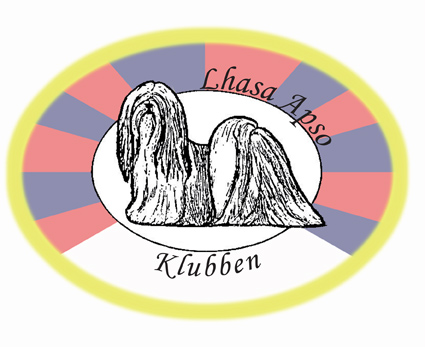 